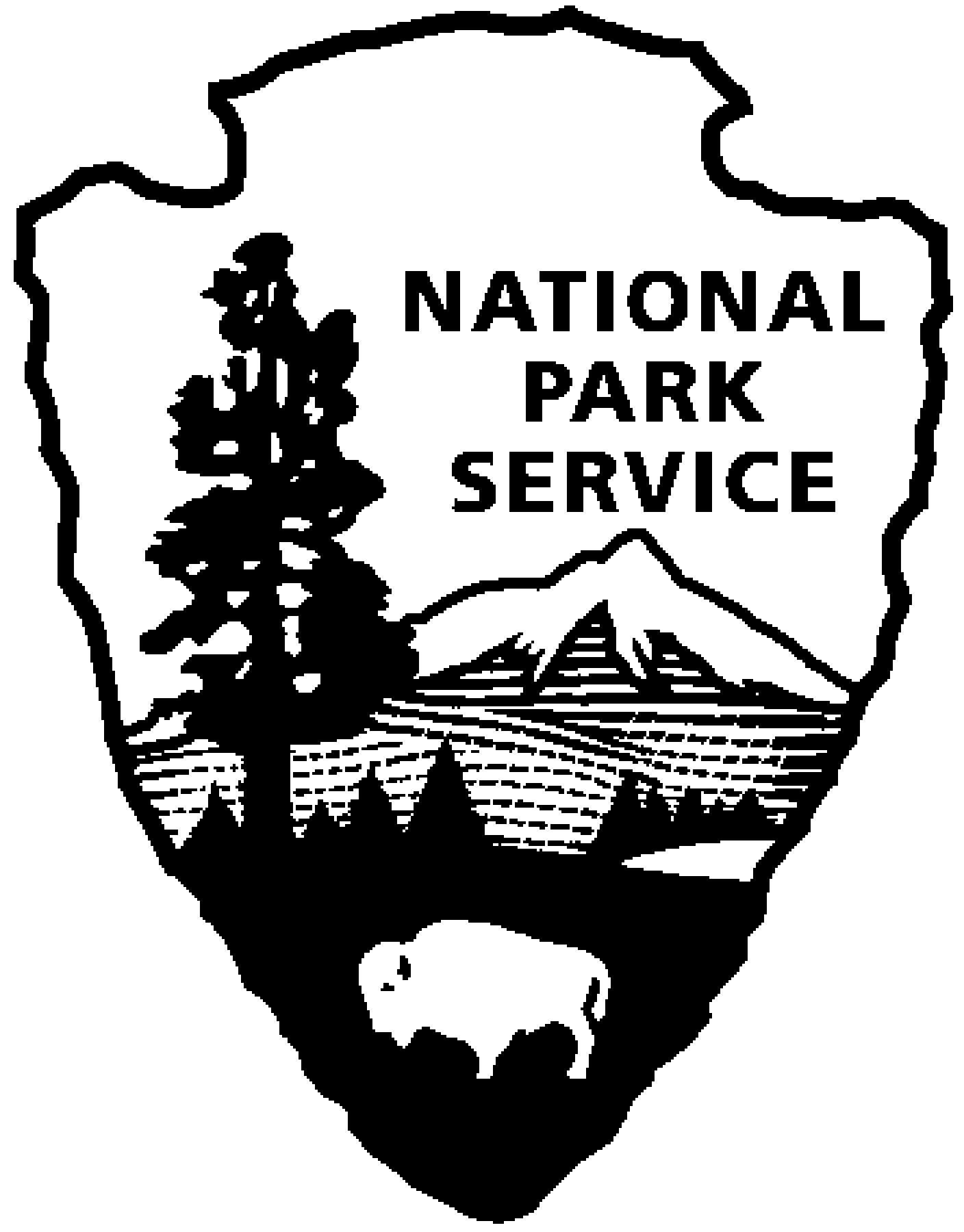 Thomas Edison NHP News ReleaseFor Release: November 9, 2011Contact: Karen Sloat-OlsenPhone: 973 736-0550 x17Holiday Tours at Thomas Edison’s Home, GlenmontWEST ORANGE, NJ – The sights and sounds of the season will greet visitors when they come to Thomas Edison’s home in Llewellyn Park during “Holidays at Glenmont,” starting on November 25, 2011 and continuing through December 31, 2011.Glenmont will be decorated much as it was while the Edison family lived there. Favorite musical pieces will be playing and greenery and red poinsettias will deck the mantles above the fireplaces. Staircases will be ringed with boughs and red ribbon bows and wreaths will hang in every window. In the Den, the majestic 10 foot tree will be lit and the presents underneath will be waiting as if the Edison children Madeleine, Theodore and Charles, will soon come running down the stairs from their rooms - after they’ve checked their stockings in the upstairs Living Room!  Family china will be displayed on the Dining Room table and the scene will be completed with holiday cards that were received by the family. The Edison home, Glenmont, is located on a fifteen-acre estate in Llewellyn Park, the country’s first private residential community.  Built in 1880, the twenty-nine room mansion contains the original furnishings and family items used by the Edisons. The estate grounds include gardens, a greenhouse, barn, and the poured concrete garage containing the family’s automobiles. Thomas and Mina Edison are buried on the grounds of the estate.  The Holidays at Glenmont tours will be offered on Fridays, Saturdays and Sundays from 10:00 p.m. until 4:00 p.m. through December 31, 2011.  Additional holiday tours will be offered on Wednesday and Thursday, December 28 and 29.Car passes and tour tickets must be purchased at the Laboratory Complex Visitor Center at 211 Main Street. Admission is $7.00, and includes the Glenmont Estate and the Laboratory Complex. Children under age 16 are free. 	Thomas Edison National Historical Park is a National Park Service site dedicated to promoting an international understanding and appreciation of the life and extraordinary achievements of Thomas Alva Edison by preserving, protecting, and interpreting the Park’s extensive historic artifact and archive collections at the Edison Laboratory Complex and Glenmont, the Edison family estate.  The Visitor Center is located at 211 Main Street in West Orange, New Jersey.  For more information or directions call 973-736-0550 ext. 11 or visit: www.nps.gov/edis- NPS -National Park Service Department of the InteriorThomas Edison National Historical Park 211 Main StreetWest Orange, NJ 07052973 736-0550 phone973 736-6567 fax